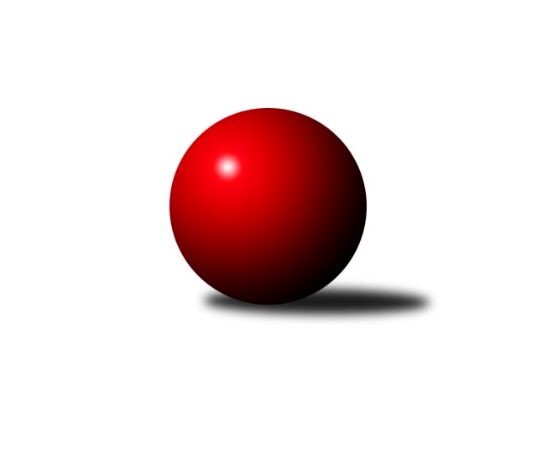 Č.15Ročník 2017/2018	10.6.2024 Krajský přebor Libereckého kraje 2017/2018Statistika 15. kolaTabulka družstev:		družstvo	záp	výh	rem	proh	skore	sety	průměr	body	plné	dorážka	chyby	1.	TJ Dynamo Liberec B	15	11	0	4	63.0 : 27.0 	(72.5 : 47.5)	1618	22	1111	507	33.4	2.	TJ Kuželky Česká Lípa B	15	11	0	4	60.0 : 30.0 	(78.0 : 42.0)	1606	22	1125	481	27	3.	TJ Lokomotiva Liberec B	15	11	0	4	58.0 : 32.0 	(68.0 : 52.0)	1613	22	1137	477	31.1	4.	SK Plaston Šluknov B	15	10	0	5	57.0 : 33.0 	(69.0 : 51.0)	1583	20	1120	463	37.1	5.	TJ Lokomotiva Liberec	15	9	0	6	48.5 : 41.5 	(68.0 : 52.0)	1563	18	1104	459	36.2	6.	TJ Spartak Chrastava	15	8	0	7	50.0 : 40.0 	(61.5 : 58.5)	1492	16	1069	423	43.3	7.	SK Skalice B	15	8	0	7	49.0 : 41.0 	(65.0 : 55.0)	1533	16	1092	441	41.3	8.	SK Skalice C	15	7	1	7	43.5 : 46.5 	(61.0 : 59.0)	1534	15	1098	436	41.7	9.	TJ Sokol Blíževedly B	15	7	0	8	44.5 : 45.5 	(60.5 : 59.5)	1519	14	1088	432	41.8	10.	TJ Bižuterie Jablonec n. N.  B	15	6	1	8	42.0 : 48.0 	(54.5 : 65.5)	1535	13	1081	454	43.7	11.	TJ Doksy B	15	5	1	9	36.5 : 53.5 	(51.5 : 68.5)	1529	11	1095	434	42.8	12.	TJ Doksy D	15	4	2	9	30.0 : 60.0 	(49.5 : 70.5)	1481	10	1067	413	50.6	13.	TJ Kuželky Česká Lípa C	15	3	0	12	24.0 : 66.0 	(39.5 : 80.5)	1427	6	1031	396	48.6	14.	TJ Doksy C	15	2	1	12	24.0 : 66.0 	(41.5 : 78.5)	1418	5	1042	376	53.5Tabulka doma:		družstvo	záp	výh	rem	proh	skore	sety	průměr	body	maximum	minimum	1.	TJ Kuželky Česká Lípa B	7	7	0	0	37.0 : 5.0 	(45.5 : 10.5)	1643	14	1698	1623	2.	TJ Dynamo Liberec B	7	7	0	0	37.0 : 5.0 	(37.0 : 19.0)	1573	14	1753	1435	3.	SK Plaston Šluknov B	7	6	0	1	32.0 : 10.0 	(37.0 : 19.0)	1585	12	1618	1547	4.	TJ Lokomotiva Liberec B	8	6	0	2	34.0 : 14.0 	(41.0 : 23.0)	1616	12	1689	1552	5.	TJ Spartak Chrastava	8	6	0	2	34.0 : 14.0 	(38.5 : 25.5)	1579	12	1652	1502	6.	SK Skalice B	8	6	0	2	33.5 : 14.5 	(39.0 : 25.0)	1718	12	1783	1668	7.	TJ Lokomotiva Liberec	8	6	0	2	32.0 : 16.0 	(43.0 : 21.0)	1571	12	1660	1465	8.	TJ Bižuterie Jablonec n. N.  B	8	5	0	3	29.0 : 19.0 	(34.5 : 29.5)	1553	10	1588	1524	9.	TJ Sokol Blíževedly B	8	5	0	3	27.5 : 20.5 	(35.0 : 29.0)	1536	10	1625	1491	10.	TJ Doksy B	7	3	1	3	21.5 : 20.5 	(31.5 : 24.5)	1522	7	1556	1489	11.	SK Skalice C	7	3	1	3	20.0 : 22.0 	(31.0 : 25.0)	1628	7	1675	1576	12.	TJ Kuželky Česká Lípa C	7	3	0	4	18.0 : 24.0 	(24.0 : 32.0)	1516	6	1583	1457	13.	TJ Doksy C	7	2	1	4	17.0 : 25.0 	(25.5 : 30.5)	1453	5	1537	1358	14.	TJ Doksy D	8	2	0	6	15.0 : 33.0 	(23.5 : 40.5)	1427	4	1492	1359Tabulka venku:		družstvo	záp	výh	rem	proh	skore	sety	průměr	body	maximum	minimum	1.	TJ Lokomotiva Liberec B	7	5	0	2	24.0 : 18.0 	(27.0 : 29.0)	1612	10	1652	1535	2.	TJ Dynamo Liberec B	8	4	0	4	26.0 : 22.0 	(35.5 : 28.5)	1624	8	1747	1551	3.	SK Plaston Šluknov B	8	4	0	4	25.0 : 23.0 	(32.0 : 32.0)	1583	8	1676	1530	4.	SK Skalice C	8	4	0	4	23.5 : 24.5 	(30.0 : 34.0)	1530	8	1599	1433	5.	TJ Kuželky Česká Lípa B	8	4	0	4	23.0 : 25.0 	(32.5 : 31.5)	1604	8	1706	1456	6.	TJ Lokomotiva Liberec	7	3	0	4	16.5 : 25.5 	(25.0 : 31.0)	1561	6	1732	1472	7.	TJ Doksy D	7	2	2	3	15.0 : 27.0 	(26.0 : 30.0)	1479	6	1673	1376	8.	TJ Sokol Blíževedly B	7	2	0	5	17.0 : 25.0 	(25.5 : 30.5)	1516	4	1644	1360	9.	TJ Spartak Chrastava	7	2	0	5	16.0 : 26.0 	(23.0 : 33.0)	1478	4	1573	1329	10.	SK Skalice B	7	2	0	5	15.5 : 26.5 	(26.0 : 30.0)	1502	4	1550	1434	11.	TJ Doksy B	8	2	0	6	15.0 : 33.0 	(20.0 : 44.0)	1523	4	1598	1424	12.	TJ Bižuterie Jablonec n. N.  B	7	1	1	5	13.0 : 29.0 	(20.0 : 36.0)	1532	3	1608	1446	13.	TJ Doksy C	8	0	0	8	7.0 : 41.0 	(16.0 : 48.0)	1413	0	1544	1248	14.	TJ Kuželky Česká Lípa C	8	0	0	8	6.0 : 42.0 	(15.5 : 48.5)	1425	0	1505	1296Tabulka podzimní části:		družstvo	záp	výh	rem	proh	skore	sety	průměr	body	doma	venku	1.	TJ Dynamo Liberec B	14	10	0	4	57.0 : 27.0 	(66.5 : 45.5)	1617	20 	6 	0 	0 	4 	0 	4	2.	TJ Kuželky Česká Lípa B	14	10	0	4	55.0 : 29.0 	(74.0 : 38.0)	1606	20 	7 	0 	0 	3 	0 	4	3.	TJ Lokomotiva Liberec B	14	10	0	4	52.0 : 32.0 	(62.0 : 50.0)	1614	20 	5 	0 	2 	5 	0 	2	4.	SK Plaston Šluknov B	14	9	0	5	52.0 : 32.0 	(64.0 : 48.0)	1583	18 	5 	0 	1 	4 	0 	4	5.	TJ Lokomotiva Liberec	14	9	0	5	48.5 : 35.5 	(66.0 : 46.0)	1565	18 	6 	0 	2 	3 	0 	3	6.	TJ Spartak Chrastava	14	8	0	6	49.0 : 35.0 	(60.5 : 51.5)	1519	16 	6 	0 	2 	2 	0 	4	7.	SK Skalice B	14	8	0	6	48.0 : 36.0 	(63.0 : 49.0)	1538	16 	6 	0 	2 	2 	0 	4	8.	TJ Sokol Blíževedly B	14	7	0	7	42.5 : 41.5 	(57.5 : 54.5)	1516	14 	5 	0 	3 	2 	0 	4	9.	TJ Bižuterie Jablonec n. N.  B	14	6	1	7	42.0 : 42.0 	(52.5 : 59.5)	1534	13 	5 	0 	3 	1 	1 	4	10.	SK Skalice C	14	6	1	7	38.5 : 45.5 	(54.0 : 58.0)	1534	13 	2 	1 	3 	4 	0 	4	11.	TJ Doksy D	14	4	2	8	29.0 : 55.0 	(46.5 : 65.5)	1485	10 	2 	0 	6 	2 	2 	2	12.	TJ Doksy B	14	4	1	9	32.5 : 51.5 	(46.5 : 65.5)	1529	9 	2 	1 	3 	2 	0 	6	13.	TJ Kuželky Česká Lípa C	14	3	0	11	23.0 : 61.0 	(35.5 : 76.5)	1426	6 	3 	0 	3 	0 	0 	8	14.	TJ Doksy C	14	1	1	12	19.0 : 65.0 	(35.5 : 76.5)	1416	3 	1 	1 	4 	0 	0 	8Tabulka jarní části:		družstvo	záp	výh	rem	proh	skore	sety	průměr	body	doma	venku	1.	TJ Dynamo Liberec B	1	1	0	0	6.0 : 0.0 	(6.0 : 2.0)	1627	2 	1 	0 	0 	0 	0 	0 	2.	TJ Lokomotiva Liberec B	1	1	0	0	6.0 : 0.0 	(6.0 : 2.0)	1593	2 	1 	0 	0 	0 	0 	0 	3.	SK Skalice C	1	1	0	0	5.0 : 1.0 	(7.0 : 1.0)	1627	2 	1 	0 	0 	0 	0 	0 	4.	TJ Doksy C	1	1	0	0	5.0 : 1.0 	(6.0 : 2.0)	1537	2 	1 	0 	0 	0 	0 	0 	5.	SK Plaston Šluknov B	1	1	0	0	5.0 : 1.0 	(5.0 : 3.0)	1603	2 	1 	0 	0 	0 	0 	0 	6.	TJ Kuželky Česká Lípa B	1	1	0	0	5.0 : 1.0 	(4.0 : 4.0)	1631	2 	0 	0 	0 	1 	0 	0 	7.	TJ Doksy B	1	1	0	0	4.0 : 2.0 	(5.0 : 3.0)	1505	2 	1 	0 	0 	0 	0 	0 	8.	TJ Sokol Blíževedly B	1	0	0	1	2.0 : 4.0 	(3.0 : 5.0)	1490	0 	0 	0 	0 	0 	0 	1 	9.	TJ Kuželky Česká Lípa C	1	0	0	1	1.0 : 5.0 	(4.0 : 4.0)	1562	0 	0 	0 	1 	0 	0 	0 	10.	TJ Doksy D	1	0	0	1	1.0 : 5.0 	(3.0 : 5.0)	1462	0 	0 	0 	0 	0 	0 	1 	11.	SK Skalice B	1	0	0	1	1.0 : 5.0 	(2.0 : 6.0)	1434	0 	0 	0 	0 	0 	0 	1 	12.	TJ Spartak Chrastava	1	0	0	1	1.0 : 5.0 	(1.0 : 7.0)	1329	0 	0 	0 	0 	0 	0 	1 	13.	TJ Lokomotiva Liberec	1	0	0	1	0.0 : 6.0 	(2.0 : 6.0)	1497	0 	0 	0 	0 	0 	0 	1 	14.	TJ Bižuterie Jablonec n. N.  B	1	0	0	1	0.0 : 6.0 	(2.0 : 6.0)	1458	0 	0 	0 	0 	0 	0 	1 Zisk bodů pro družstvo:		jméno hráče	družstvo	body	zápasy	v %	dílčí body	sety	v %	1.	Jaroslav Chlumský 	TJ Spartak Chrastava 	12	/	14	(86%)	20	/	28	(71%)	2.	Jana Susková 	TJ Lokomotiva Liberec B 	12	/	15	(80%)	25	/	30	(83%)	3.	Ludvík Szabo 	TJ Dynamo Liberec B 	12	/	15	(80%)	21.5	/	30	(72%)	4.	Josef Kuna 	TJ Bižuterie Jablonec n. N.  B 	12	/	15	(80%)	20	/	30	(67%)	5.	Petr Tichý 	SK Plaston Šluknov B 	11	/	14	(79%)	23	/	28	(82%)	6.	Radek Chomout 	TJ Dynamo Liberec B 	11	/	15	(73%)	16	/	30	(53%)	7.	Vlastimil Václavík 	TJ Sokol Blíževedly B 	10.5	/	12	(88%)	21	/	24	(88%)	8.	Karel Mottl 	TJ Spartak Chrastava 	10	/	11	(91%)	13.5	/	22	(61%)	9.	st. Holanec, st.	TJ Dynamo Liberec B 	10	/	14	(71%)	18	/	28	(64%)	10.	Jan Marušák 	SK Plaston Šluknov B 	10	/	14	(71%)	16	/	28	(57%)	11.	Jana Kořínková 	TJ Lokomotiva Liberec B 	10	/	15	(67%)	15	/	30	(50%)	12.	Radek Potůček 	TJ Kuželky Česká Lípa B 	9	/	11	(82%)	14	/	22	(64%)	13.	st. Javorek, st.	SK Skalice B 	9	/	13	(69%)	18	/	26	(69%)	14.	Jana Vokounová 	TJ Spartak Chrastava 	9	/	14	(64%)	19	/	28	(68%)	15.	st. Kezer, st.	SK Skalice B 	9	/	14	(64%)	18	/	28	(64%)	16.	Anton Zajac 	TJ Lokomotiva Liberec 	8.5	/	11	(77%)	17	/	22	(77%)	17.	Petr Jeník 	TJ Kuželky Česká Lípa B 	8	/	13	(62%)	17	/	26	(65%)	18.	Marie Kubánková 	TJ Kuželky Česká Lípa C 	8	/	14	(57%)	10	/	28	(36%)	19.	Miloslav Šimon 	TJ Doksy B 	7	/	10	(70%)	15	/	20	(75%)	20.	Jiří Coubal 	TJ Kuželky Česká Lípa B 	7	/	10	(70%)	14	/	20	(70%)	21.	Libor Křenek 	SK Skalice C 	7	/	10	(70%)	13	/	20	(65%)	22.	Anita Morkusová 	SK Plaston Šluknov B 	7	/	11	(64%)	12	/	22	(55%)	23.	Jaroslav Košek 	TJ Kuželky Česká Lípa B 	7	/	12	(58%)	15.5	/	24	(65%)	24.	Nataša Kovačovičová 	TJ Lokomotiva Liberec B 	7	/	12	(58%)	11.5	/	24	(48%)	25.	Aleš Stach 	TJ Doksy D 	7	/	13	(54%)	18	/	26	(69%)	26.	Jiří Ludvík 	TJ Kuželky Česká Lípa B 	7	/	14	(50%)	17.5	/	28	(63%)	27.	Zdeněk Pecina st.	TJ Dynamo Liberec B 	6	/	7	(86%)	10	/	14	(71%)	28.	Jakub Šimon 	TJ Doksy C 	6	/	8	(75%)	9.5	/	16	(59%)	29.	Michal Buga 	TJ Bižuterie Jablonec n. N.  B 	6	/	9	(67%)	13	/	18	(72%)	30.	Radek Kozák 	TJ Doksy B 	6	/	10	(60%)	13	/	20	(65%)	31.	Miloš Merkl 	TJ Sokol Blíževedly B 	6	/	10	(60%)	10	/	20	(50%)	32.	Miroslav Lapáček 	TJ Lokomotiva Liberec 	6	/	12	(50%)	13	/	24	(54%)	33.	Martin Zeman 	SK Skalice C 	5.5	/	10	(55%)	11	/	20	(55%)	34.	Petr Tregner 	SK Skalice B 	5.5	/	13	(42%)	13	/	26	(50%)	35.	Natálie Kozáková 	TJ Doksy C 	5	/	8	(63%)	11	/	16	(69%)	36.	ml. Klíma, ml.	TJ Doksy D 	5	/	8	(63%)	9	/	16	(56%)	37.	Zdeněk Chadraba 	TJ Doksy C 	5	/	8	(63%)	8	/	16	(50%)	38.	Dušan Knobloch 	SK Plaston Šluknov B 	5	/	10	(50%)	10	/	20	(50%)	39.	Václav Bláha st.	TJ Doksy D 	5	/	10	(50%)	9.5	/	20	(48%)	40.	Jiří Horník 	SK Skalice C 	5	/	14	(36%)	12	/	28	(43%)	41.	Ludmila Tomášková 	TJ Sokol Blíževedly B 	5	/	15	(33%)	10	/	30	(33%)	42.	Jaroslava Kozáková 	SK Skalice B 	4	/	5	(80%)	6	/	10	(60%)	43.	David Chýlek 	SK Skalice C 	4	/	9	(44%)	10	/	18	(56%)	44.	Petra Javorková 	SK Skalice B 	4	/	9	(44%)	7	/	18	(39%)	45.	Růžena Obručová 	TJ Lokomotiva Liberec B 	4	/	11	(36%)	9	/	22	(41%)	46.	Radim Houžvička 	TJ Sokol Blíževedly B 	4	/	13	(31%)	9	/	26	(35%)	47.	Martina Chadrabová 	TJ Doksy B 	3.5	/	8	(44%)	5.5	/	16	(34%)	48.	Syková Olga 	TJ Bižuterie Jablonec n. N.  B 	3	/	6	(50%)	6.5	/	12	(54%)	49.	Zdeněk Adamec 	TJ Lokomotiva Liberec 	3	/	6	(50%)	5	/	12	(42%)	50.	Stanislava Kroupová 	TJ Sokol Blíževedly B 	3	/	7	(43%)	7.5	/	14	(54%)	51.	Václav Žitný 	TJ Lokomotiva Liberec B 	3	/	7	(43%)	7.5	/	14	(54%)	52.	Bohumír Dušek 	TJ Lokomotiva Liberec 	3	/	7	(43%)	6	/	14	(43%)	53.	st. Pašek, st.	TJ Lokomotiva Liberec 	3	/	7	(43%)	6	/	14	(43%)	54.	Věra Navrátilová 	SK Plaston Šluknov B 	3	/	7	(43%)	5	/	14	(36%)	55.	Lubomír Sirový 	SK Skalice C 	3	/	8	(38%)	8	/	16	(50%)	56.	Martin Foltyn 	SK Skalice C 	3	/	8	(38%)	6	/	16	(38%)	57.	Jiří Kraus 	TJ Kuželky Česká Lípa C 	3	/	8	(38%)	5	/	16	(31%)	58.	Petr Mádl 	TJ Doksy B 	3	/	10	(30%)	8	/	20	(40%)	59.	Kamila Klímová 	TJ Doksy D 	3	/	11	(27%)	5	/	22	(23%)	60.	Iva Kunová 	TJ Bižuterie Jablonec n. N.  B 	3	/	12	(25%)	5	/	24	(21%)	61.	Stanislava Hřebenová 	TJ Sokol Blíževedly B 	2	/	3	(67%)	3	/	6	(50%)	62.	David Vincze 	TJ Bižuterie Jablonec n. N.  B 	2	/	4	(50%)	4	/	8	(50%)	63.	Vladimír Procházka 	TJ Kuželky Česká Lípa C 	2	/	4	(50%)	3	/	8	(38%)	64.	Daniel Paterko 	TJ Bižuterie Jablonec n. N.  B 	2	/	5	(40%)	3	/	10	(30%)	65.	Václav Líman 	TJ Doksy B 	2	/	7	(29%)	4	/	14	(29%)	66.	Eva Šimonová 	TJ Doksy C 	2	/	8	(25%)	4	/	16	(25%)	67.	Dan Paszek 	TJ Kuželky Česká Lípa C 	2	/	9	(22%)	7	/	18	(39%)	68.	Martina Stachová 	TJ Doksy D 	2	/	11	(18%)	5	/	22	(23%)	69.	Kateřina Stejskalová 	TJ Doksy B 	2	/	11	(18%)	4	/	22	(18%)	70.	Eva Čechová 	TJ Lokomotiva Liberec 	1	/	1	(100%)	2	/	2	(100%)	71.	Zdeněk Šalda 	TJ Kuželky Česká Lípa C 	1	/	1	(100%)	2	/	2	(100%)	72.	František Vokoun 	TJ Spartak Chrastava 	1	/	1	(100%)	1	/	2	(50%)	73.	Emilie Deingruberova 	TJ Lokomotiva Liberec 	1	/	1	(100%)	1	/	2	(50%)	74.	František Dostál 	TJ Spartak Chrastava 	1	/	2	(50%)	1	/	4	(25%)	75.	Bořek Blaževič 	TJ Lokomotiva Liberec 	1	/	3	(33%)	4	/	6	(67%)	76.	Jan Valtr 	SK Plaston Šluknov B 	1	/	3	(33%)	3	/	6	(50%)	77.	Ladislava Šmídová 	SK Skalice B 	1	/	3	(33%)	1	/	6	(17%)	78.	Hana Kominíková 	TJ Bižuterie Jablonec n. N.  B 	1	/	3	(33%)	1	/	6	(17%)	79.	Marek Valenta 	TJ Dynamo Liberec B 	1	/	3	(33%)	1	/	6	(17%)	80.	Aleš Havlík 	TJ Lokomotiva Liberec 	1	/	4	(25%)	5	/	8	(63%)	81.	Martin Burgr 	TJ Dynamo Liberec B 	1	/	4	(25%)	4	/	8	(50%)	82.	Marek Kozák 	TJ Doksy B 	1	/	4	(25%)	2	/	8	(25%)	83.	Dana Bílková 	TJ Kuželky Česká Lípa C 	1	/	6	(17%)	4.5	/	12	(38%)	84.	ml. Seifertová, ml.	TJ Bižuterie Jablonec n. N.  B 	1	/	6	(17%)	2	/	12	(17%)	85.	Libuše Lapešová 	TJ Kuželky Česká Lípa C 	1	/	10	(10%)	4	/	20	(20%)	86.	Dana Husáková 	TJ Spartak Chrastava 	1	/	13	(8%)	7	/	26	(27%)	87.	Martina Landová 	SK Skalice B 	0.5	/	2	(25%)	2	/	4	(50%)	88.	Jaromír Tomášek 	TJ Lokomotiva Liberec 	0	/	1	(0%)	1	/	2	(50%)	89.	Rostislav Doležal 	SK Skalice C 	0	/	1	(0%)	1	/	2	(50%)	90.	Václav, Bláha ml.	TJ Doksy D 	0	/	1	(0%)	1	/	2	(50%)	91.	Karel Barcal 	SK Plaston Šluknov B 	0	/	1	(0%)	0	/	2	(0%)	92.	Miroslava Löffelmannová 	SK Skalice B 	0	/	1	(0%)	0	/	2	(0%)	93.	Jaroslava Vaňková 	TJ Kuželky Česká Lípa C 	0	/	2	(0%)	2	/	4	(50%)	94.	Václav Tomšů 	TJ Kuželky Česká Lípa C 	0	/	3	(0%)	1	/	6	(17%)	95.	Tomáš Ludvík 	TJ Kuželky Česká Lípa C 	0	/	3	(0%)	1	/	6	(17%)	96.	Jaroslav Jeník 	TJ Spartak Chrastava 	0	/	3	(0%)	0	/	6	(0%)	97.	Klára Stachová 	TJ Doksy D 	0	/	4	(0%)	1	/	8	(13%)	98.	Tereza Kozáková 	TJ Doksy C 	0	/	6	(0%)	1	/	12	(8%)	99.	Filip Doležal 	TJ Doksy C 	0	/	7	(0%)	3	/	14	(21%)	100.	Petra Kozáková 	TJ Doksy C 	0	/	7	(0%)	2	/	14	(14%)	101.	Michal Valeš 	TJ Doksy C 	0	/	8	(0%)	3	/	16	(19%)Průměry na kuželnách:		kuželna	průměr	plné	dorážka	chyby	výkon na hráče	1.	Skalice u České Lípy, 1-2	1648	1177	471	42.9	(412.1)	2.	TJ Kuželky Česká Lípa, 1-4	1558	1102	456	36.5	(389.7)	3.	Chrastava, 1-2	1558	1098	460	40.8	(389.7)	4.	TJ Bižuterie Jablonec nad Nisou, 1-4	1554	1105	449	41.4	(388.6)	5.	Sport Park Liberec, 1-4	1545	1093	451	38.5	(386.4)	6.	Blíževedly, 1-2	1519	1083	436	39.2	(380.0)	7.	Šluknov, 1-2	1518	1081	437	44.9	(379.7)	8.	Doksy, 1-2	1474	1051	422	43.9	(368.5)Nejlepší výkony na kuželnách:Skalice u České Lípy, 1-2SK Skalice B	1783	7. kolo	st. Kezer, st.	SK Skalice B	461	11. koloSK Skalice B	1756	11. kolo	Bohumír Dušek 	TJ Lokomotiva Liberec	460	9. koloTJ Dynamo Liberec B	1747	2. kolo	st. Javorek, st.	SK Skalice B	460	7. koloSK Skalice B	1736	10. kolo	Jan Valtr 	SK Plaston Šluknov B	459	14. koloTJ Lokomotiva Liberec	1732	9. kolo	Jaroslava Kozáková 	SK Skalice B	459	14. koloSK Skalice B	1721	14. kolo	st. Kezer, st.	SK Skalice B	457	10. koloSK Skalice B	1707	4. kolo	Stanislava Kroupová 	TJ Sokol Blíževedly B	455	12. koloTJ Kuželky Česká Lípa B	1706	1. kolo	st. Javorek, st.	SK Skalice B	452	5. koloTJ Kuželky Česká Lípa B	1705	10. kolo	Petr Jeník 	TJ Kuželky Česká Lípa B	451	10. koloSK Skalice B	1700	5. kolo	st. Kezer, st.	SK Skalice B	451	7. koloTJ Kuželky Česká Lípa, 1-4TJ Kuželky Česká Lípa B	1698	11. kolo	Josef Kuna 	TJ Bižuterie Jablonec n. N.  B	446	9. koloTJ Kuželky Česká Lípa B	1643	7. kolo	Syková Olga 	TJ Bižuterie Jablonec n. N.  B	442	9. koloTJ Kuželky Česká Lípa B	1637	9. kolo	Radek Potůček 	TJ Kuželky Česká Lípa B	439	11. koloTJ Kuželky Česká Lípa B	1637	2. kolo	Jiří Coubal 	TJ Kuželky Česká Lípa B	435	11. koloTJ Kuželky Česká Lípa B	1636	5. kolo	Jiří Coubal 	TJ Kuželky Česká Lípa B	435	12. koloTJ Kuželky Česká Lípa B	1631	15. kolo	Jiří Ludvík 	TJ Kuželky Česká Lípa B	430	7. koloTJ Kuželky Česká Lípa B	1624	12. kolo	Petr Jeník 	TJ Kuželky Česká Lípa B	430	13. koloTJ Kuželky Česká Lípa B	1623	13. kolo	Jiří Coubal 	TJ Kuželky Česká Lípa B	428	2. koloTJ Lokomotiva Liberec B	1612	13. kolo	Vlastimil Václavík 	TJ Sokol Blíževedly B	428	9. koloTJ Bižuterie Jablonec n. N.  B	1604	9. kolo	Jiří Kraus 	TJ Kuželky Česká Lípa C	428	7. koloChrastava, 1-2TJ Spartak Chrastava	1652	9. kolo	Jaroslav Chlumský 	TJ Spartak Chrastava	449	12. koloTJ Lokomotiva Liberec B	1632	12. kolo	Jaroslav Chlumský 	TJ Spartak Chrastava	447	2. koloTJ Spartak Chrastava	1617	5. kolo	Jana Vokounová 	TJ Spartak Chrastava	445	9. koloTJ Spartak Chrastava	1589	14. kolo	Jaroslav Chlumský 	TJ Spartak Chrastava	438	7. koloTJ Dynamo Liberec B	1587	5. kolo	Ludvík Szabo 	TJ Dynamo Liberec B	434	5. koloTJ Spartak Chrastava	1586	4. kolo	Nataša Kovačovičová 	TJ Lokomotiva Liberec B	433	12. koloTJ Spartak Chrastava	1578	2. kolo	Jaroslav Chlumský 	TJ Spartak Chrastava	433	14. koloTJ Kuželky Česká Lípa B	1564	4. kolo	Jaroslav Chlumský 	TJ Spartak Chrastava	427	9. koloTJ Spartak Chrastava	1561	12. kolo	Jana Susková 	TJ Lokomotiva Liberec B	426	12. koloSK Skalice C	1560	11. kolo	Karel Mottl 	TJ Spartak Chrastava	423	4. koloTJ Bižuterie Jablonec nad Nisou, 1-4TJ Lokomotiva Liberec B	1640	2. kolo	Josef Kuna 	TJ Bižuterie Jablonec n. N.  B	451	4. koloTJ Bižuterie Jablonec n. N.  B	1588	8. kolo	Vlastimil Václavík 	TJ Sokol Blíževedly B	446	3. koloTJ Kuželky Česká Lípa B	1581	8. kolo	Jana Kořínková 	TJ Lokomotiva Liberec B	443	2. koloTJ Sokol Blíževedly B	1579	3. kolo	Jana Susková 	TJ Lokomotiva Liberec B	441	2. koloTJ Bižuterie Jablonec n. N.  B	1573	11. kolo	Josef Kuna 	TJ Bižuterie Jablonec n. N.  B	439	14. koloTJ Bižuterie Jablonec n. N.  B	1566	3. kolo	Natálie Kozáková 	TJ Doksy C	433	4. koloTJ Bižuterie Jablonec n. N.  B	1554	4. kolo	Josef Kuna 	TJ Bižuterie Jablonec n. N.  B	427	3. koloTJ Dynamo Liberec B	1551	11. kolo	Josef Kuna 	TJ Bižuterie Jablonec n. N.  B	426	6. koloTJ Doksy D	1548	6. kolo	Petr Jeník 	TJ Kuželky Česká Lípa B	423	8. koloTJ Bižuterie Jablonec n. N.  B	1547	2. kolo	Ludvík Szabo 	TJ Dynamo Liberec B	423	11. koloSport Park Liberec, 1-4TJ Dynamo Liberec B	1753	13. kolo	Zdeněk Pecina st.	TJ Dynamo Liberec B	475	13. koloTJ Lokomotiva Liberec B	1689	3. kolo	Zdeněk Pecina st.	TJ Dynamo Liberec B	464	6. koloTJ Lokomotiva Liberec B	1668	1. kolo	Anton Zajac 	TJ Lokomotiva Liberec	460	13. koloTJ Lokomotiva Liberec B	1663	4. kolo	Radek Chomout 	TJ Dynamo Liberec B	455	4. koloTJ Dynamo Liberec B	1662	6. kolo	Radek Chomout 	TJ Dynamo Liberec B	450	13. koloTJ Lokomotiva Liberec	1660	6. kolo	Petr Tichý 	SK Plaston Šluknov B	450	6. koloTJ Dynamo Liberec B	1636	4. kolo	Jana Susková 	TJ Lokomotiva Liberec B	446	4. koloTJ Kuželky Česká Lípa B	1633	14. kolo	Anton Zajac 	TJ Lokomotiva Liberec	443	4. koloTJ Dynamo Liberec B	1627	15. kolo	Jana Susková 	TJ Lokomotiva Liberec B	442	3. koloTJ Lokomotiva Liberec	1623	13. kolo	Anton Zajac 	TJ Lokomotiva Liberec	442	6. koloBlíževedly, 1-2TJ Sokol Blíževedly B	1625	11. kolo	Vlastimil Václavík 	TJ Sokol Blíževedly B	458	10. koloTJ Lokomotiva Liberec B	1608	5. kolo	Vlastimil Václavík 	TJ Sokol Blíževedly B	453	11. koloTJ Doksy B	1579	11. kolo	Jana Susková 	TJ Lokomotiva Liberec B	437	5. koloTJ Sokol Blíževedly B	1552	8. kolo	Vlastimil Václavík 	TJ Sokol Blíževedly B	424	4. koloTJ Sokol Blíževedly B	1546	10. kolo	Vlastimil Václavík 	TJ Sokol Blíževedly B	421	6. koloTJ Sokol Blíževedly B	1540	14. kolo	Petr Tichý 	SK Plaston Šluknov B	420	4. koloSK Plaston Šluknov B	1530	4. kolo	Miloslav Šimon 	TJ Doksy B	419	11. koloSK Skalice B	1521	6. kolo	Jaroslav Chlumský 	TJ Spartak Chrastava	416	8. koloTJ Sokol Blíževedly B	1518	2. kolo	Vlastimil Václavík 	TJ Sokol Blíževedly B	414	8. koloTJ Lokomotiva Liberec	1516	2. kolo	Václav Žitný 	TJ Lokomotiva Liberec B	411	5. koloŠluknov, 1-2TJ Dynamo Liberec B	1658	9. kolo	Petr Tichý 	SK Plaston Šluknov B	459	15. koloSK Plaston Šluknov B	1618	3. kolo	Josef Kuna 	TJ Bižuterie Jablonec n. N.  B	455	12. koloSK Plaston Šluknov B	1603	15. kolo	Zdeněk Pecina st.	TJ Dynamo Liberec B	438	9. koloSK Plaston Šluknov B	1595	12. kolo	Jaroslav Chlumský 	TJ Spartak Chrastava	434	1. koloSK Plaston Šluknov B	1589	9. kolo	Anita Morkusová 	SK Plaston Šluknov B	432	3. koloSK Plaston Šluknov B	1588	7. kolo	Ludvík Szabo 	TJ Dynamo Liberec B	429	9. koloSK Plaston Šluknov B	1552	1. kolo	Petr Tichý 	SK Plaston Šluknov B	426	13. koloSK Plaston Šluknov B	1547	13. kolo	Petr Tichý 	SK Plaston Šluknov B	425	7. koloSK Skalice B	1506	13. kolo	Anita Morkusová 	SK Plaston Šluknov B	420	7. koloTJ Bižuterie Jablonec n. N.  B	1503	12. kolo	Dušan Knobloch 	SK Plaston Šluknov B	413	15. koloDoksy, 1-2TJ Dynamo Liberec B	1618	12. kolo	Zdeněk Pecina st.	TJ Dynamo Liberec B	452	12. koloSK Plaston Šluknov B	1601	8. kolo	Jana Susková 	TJ Lokomotiva Liberec B	435	9. koloTJ Kuželky Česká Lípa B	1599	3. kolo	Radek Kozák 	TJ Doksy B	431	3. koloTJ Doksy B	1556	3. kolo	Zdeněk Chadraba 	TJ Doksy C	430	13. koloSK Plaston Šluknov B	1542	11. kolo	Jaroslav Košek 	TJ Kuželky Česká Lípa B	427	3. koloTJ Doksy C	1537	15. kolo	Vlastimil Václavík 	TJ Sokol Blíževedly B	423	7. koloTJ Doksy B	1536	8. kolo	Michal Buga 	TJ Bižuterie Jablonec n. N.  B	422	13. koloTJ Lokomotiva Liberec B	1535	9. kolo	Stanislava Kroupová 	TJ Sokol Blíževedly B	421	15. koloTJ Doksy B	1532	13. kolo	Dušan Knobloch 	SK Plaston Šluknov B	421	8. koloTJ Doksy B	1531	6. kolo	Jaroslav Chlumský 	TJ Spartak Chrastava	416	3. koloČetnost výsledků:	6.0 : 0.0	14x	5.5 : 0.5	1x	5.0 : 1.0	33x	4.5 : 1.5	1x	4.0 : 2.0	18x	3.0 : 3.0	3x	2.5 : 3.5	1x	2.0 : 4.0	14x	1.0 : 5.0	17x	0.0 : 6.0	3x